ΒΙΟΓΡΑΦΙΚΟ ΣΗΜΕΙΩΜΑ                   Δρ. ΑΝΔΡΙΑΝΑΣ Δ. ΜΑΓΓΙΤΑ Πτυχιούχος Τμήματος Νοσηλευτικής ΕΚΠΑ 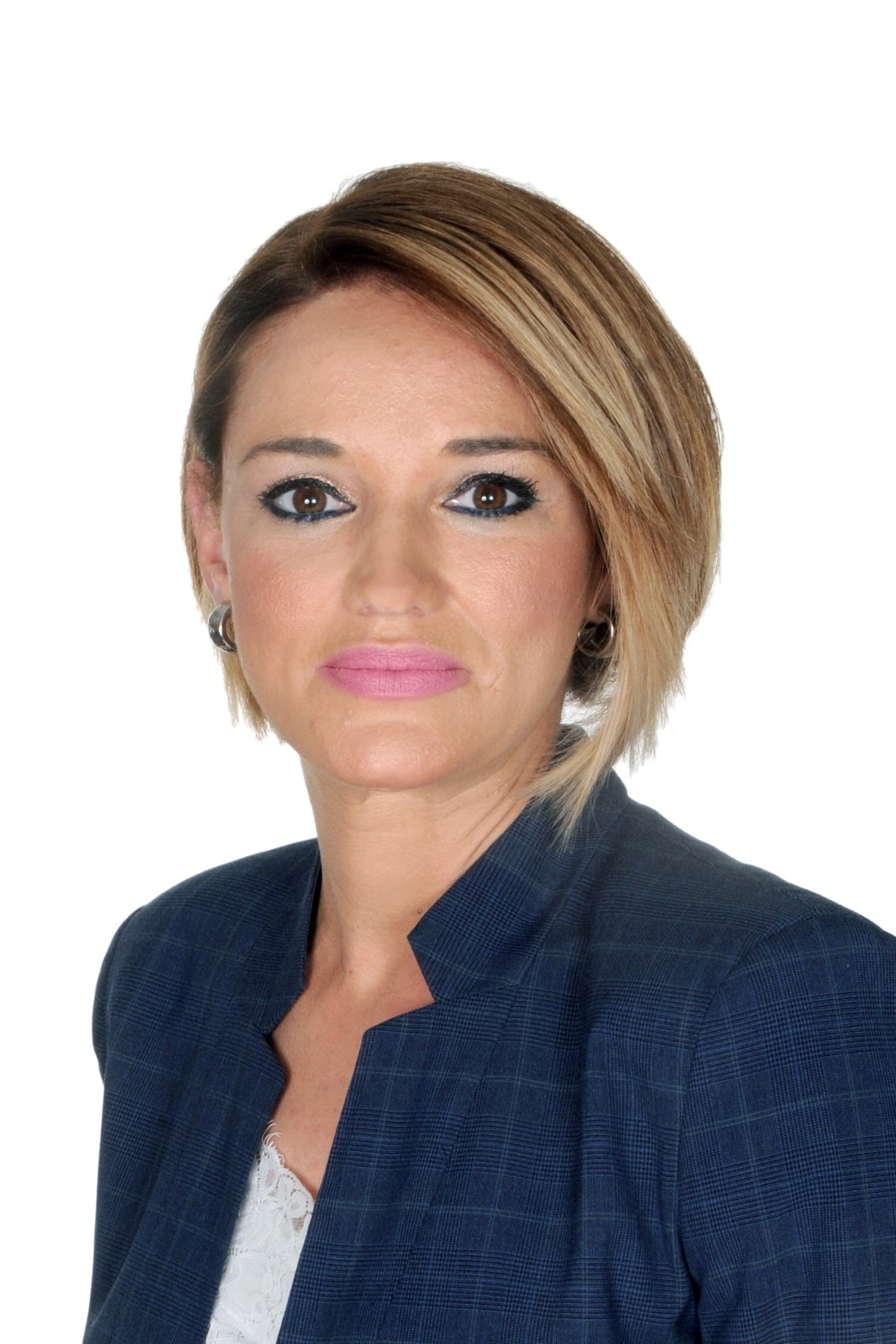 ΑΘΗΝΑ 2024ΠΕΡΙΕΧΟΜΕΝΑ  Διακρίσεις                                                                                     10ΑΤΟΜΙΚΑ ΣΤΟΙΧΕΙΑ Όνομα:	Ανδριάνα Επώνυμο:	Μαγγίτα Ημερομηνία Γέννησης: 09 Οκτωβρίου 1986 Τόπος Γέννησης: Χολαργός, Βόρειος Τομέας Αθηνών Τόπος Διαμονής: Δάφνη, Κεντρικός Τομέας Αθηνών Εθνικότητα: Ελληνική Οικογενειακή κατάσταση: Έγγαμη (2 τέκνα) Διεύθυνση κατοικίας: Κανάρη 11, Δάφνη, 17235 Τηλέφωνο κατοικίας: 210 9719250 Κινητό τηλέφωνο:	698 3850265 Επάγγελμα: Καθηγήτρια Νοσηλευτικής Δευτεροβάθμιας ΕκπαίδευσηςΔιεύθυνση εργασίας: Κανάρη 11 Άνοιξη Τηλέφωνο εργασίας: 210-6221003Fax εργασίας: -e-mail: mandriana@sch.grΒΑΣΙΚΕΣ – ΑΝΩΤΕΡΕΣ ΣΠΟΥΔΕΣ 2004:  Απολυτήριο 6ου  Ενιαίου Λυκείου Αθηνών 2008:  Α.Τ.Ε.Ι. Αθήνας, Σ.Ε.Υ.Π., Τμήμα Νοσηλευτικής Βαθμός: 7,91 (Λίαν Καλώς) 2012: Πτυχίο Τμήματος Νοσηλευτικής του Εθνικού και Καποδιστριακού Πανεπιστημίου Αθηνών Βαθμός: 7,22 (Λίαν Καλώς) 2013: Ανώτατη Σχολή Παιδαγωγικής και Τεχνολογικής Εκπαίδευσης, Ετήσιο Πρόγραμμα Παιδαγωγικής Κατάρτισης (Ε.Π.ΠΑΙ.Κ.) Βαθμός: 7,9 (Λίαν Καλώς) 2014:   Μεταπτυχιακό Δίπλωμα Ειδίκευσης            «Οργάνωση & Διοίκηση Υπηρεσιών Υγείας»Τμήμα Νοσηλευτικής του Εθνικού και Καποδιστριακού Πανεπιστημίου Αθηνών Βαθμός: 8,82 (Άριστα)2017:   Διδακτορική Διατριβή με θέμα: «Αξιολόγηση και διαχείριση συνολικής κατάστασης υγείας τραυματιών από ατυχήματα στην κοινότητα»           Τμήμα Νοσηλευτικής του Εθνικού και Καποδιστριακού Πανεπιστημίου Αθηνών             Βαθμός: 10 (Άριστα) ΞΕΝΕΣ ΓΛΩΣΣΕΣ Αγγλική Γλώσσα: Καλή Γνώση ΠΙΣΤΟΠΟΙΗΣΕΙΣ Γνώση Ηλεκτρονικών Υπολογιστών: European Computer Driving License Core Certificate (ECDL) Γνώση Καρδιοαναπνευστικής Αναζωογόνησης: Basic Life Support Provider (BLS) Ενδοσχολικός Εκφοβισμός :Πρόληψή Και Αντιμετώπιση.Επιμόρφωση εκπαιδευτικών για την αξιοποίηση και εφαρμογή των ψηφιακών τεχνολογιών στη διδακτική πράξη Α Επιπέδου.Επιμόρφωση στην Διαφοροποιημένη Διδασκαλία  (14 ώρες) Ινστιτούτο Εκπαιδευτικής Πολιτικής. Ηγεσία-Διοίκηση στην Εκπαίδευση (440 ώρες)  Πανεπιστήμιο Αιγαίου.Ειδική αγωγή και εκπαίδευση  (440 ώρες)  Πανεπιστήμιο Αιγαίου.Εισαγωγική Επιμόρφωση Εκπαιδευτικών στο Ινστιτούτο Εκπαιδευτικής Πολιτικής  (96 ώρες)  ΜΕΛΟΣ ΕΠΙΣΤΗΜΟΝΙΚΩΝ ΕΤΑΙΡΕΙΩΝ Εγγεγραμμένο & Ενεργό Μέλος της Ένωσης Νοσηλευτών Ελλάδος Ελληνική Ογκολογική Εταιρεία Εθνικό Δίκτυο Νοσοκομείων και Υπηρεσιών Προαγωγής Υγείας (Ε.Δ.Ν.Υ.Π.Υ)ΕΠΑΓΓΕΛΜΑΤΙΚΗ ΔΡΑΣΤΗΡΙΟΤΗΤΑ – ΚΛΙΝΙΚΟ ΕΡΓΟ 2006: Νοσηλεύτρια στο «Πρόγραμμα Κατασκηνώσεων» του Ταμείου Υγείας της Εθνικής Τράπεζας (ΤΥΠΕΤ) για τα Παιδιά των Απασχολούμενων Οικογενειών Διάρκεια: 1 μήνα 2008: Πρακτική Άσκηση, «Ιπποκράτειο» ΓΝΑ Διάρκεια: 6 μήνες 2008: Νοσηλεύτρια στη Γενική Κλινική «Πειραϊκό Θεραπευτήριο», Παθολογικό Τμήμα, 2008 Διάρκεια: 6 μήνες 2009:	Νοσηλεύτρια, Ιδιωτικό Νοσοκομείο «Mediterraneo», Τμήμα Επειγόντων Περιστατικών (Τ.Ε.Π.) Διάρκεια: 6 μήνες 2009-2011: Νοσηλεύτρια, Παθολογικό Τμήμα Κλινικής «Υγείας Μέλαθρον» ΤΥΠΕΤ                   Διάρκεια: 1 έτος 2012:	Υπεύθυνη επίβλεψης στην  Κλινική «Υγείας Μέλαθρον» ΤΥΠΕΤ Διάρκεια: 1 έτος 2013: Νοσηλεύτρια στο Χειρουργικό Τμήμα, Κλινική «Υγείας Μέλαθρον» ΤΥΠΕΤ Διάρκεια: 6 μήνες 2013-2014: Νοσηλεύτρια, Γαστρεντερολογικό Τμήμα, Κλινική «Υγείας Μέλαθρον» ΤΥΠΕΤ Διάρκεια: 1 έτος 2015-2016: Νοσηλεύτρια, Τμήμα Επειγόντων Περιστατικών (ΤΕΠ), Κλινική «Υγείας Μέλαθρον» ΤΥΠΕΤ Διάρκεια: 1 έτος 2016-2017:  Προϊσταμένη, Τμήμα Επειγόντων Περιστατικών (ΤΕΠ), Κλινική «Υγείας     Μέλαθρον» ΤΥΠΕΤ  Διάρκεια: 1 έτος 2017-2020:  Υποδιευθύντρια Νοσηλευτικής Υπηρεσίας (Παθολογικός Τομέας),                     Κλινική «Υγείας Μέλαθρον» ΤΥΠΕΤ   Διάρκεια: 3 έτη 2020-2021 Διευθύντρια Νοσηλευτικής Υπηρεσίας Κλινικής «Υγείας Μέλαθρον» ΤΥΠΕΤ Διάρκεια: 1 έτοςΕΚΠΑΙΔΕΥΤΙΚΗ ΔΡΑΣΤΗΡΙΟΤΗΤΑ – ΔΙΔΑΚΤΙΚΟ ΕΡΓΟ 2015: Επιστημονικός συνεργάτης, Εργαστήριο Επιδημιολογίας, Διδάσκουσα του Εργαστηρίου Επιδημιολογίας στο Πρόγραμμα Μεταπτυχιακών Σπουδών Οργάνωση και Διοίκηση Υπηρεσιών Υγείας (Ο.Δ.Δ.Υ) του ΕΚΠΑ Νοσηλευτικής Διάρκεια: 8 ώρες 2015-2018: Επιστημονικός συνεργάτης, Εργαστήριο Επιδημιολογίας, Διδάσκουσα του  Εργαστηρίου Επιδημιολογίας στο Προπτυχιακό Πρόγραμμα Σπουδών του ΕΚΠΑ Νοσηλευτικής Διάρκεια: 65 ώρες 2016: Επιστημονικός συνεργάτης, Εργαστήριο Επιδημιολογίας, Διδάσκουσα του Εργαστηρίου Επιδημιολογίας στο Πρόγραμμα Μεταπτυχιακών Σπουδών Οργάνωση και Διοίκηση Υπηρεσιών Υγείας (Ο.Δ.Δ.Υ) του ΕΚΠΑ Νοσηλευτικής Διάρκεια: 8  ώρες 2015-2016: Εκπαιδεύτρια ενηλίκων, Δημόσιο ΙΕΚ Χαλανδρίου Μάθημα «Στοιχεία Παιδιατρικής», Ειδικότητα «Βοηθός Φυσικοθεραπείας» Διάρκεια: (30 ώρες) 1 εξάμηνο 2017-2018: Κλινική Εκπαίδευση Προπτυχιακών Φοιτητών ΕΚΠΑ Νοσηλευτικής στο μάθημα «Νοσοκομειακές Λοιμώξεις» στην Κλινική «Υγείας Μέλαθρον» Διάρκεια: 35 ώρες 2017: Επιστημονικός συνεργάτης, Εργαστήριο Επιδημιολογίας, Διδάσκουσα του Εργαστήριου Επιδημιολογίας στο Πρόγραμμα Μεταπτυχιακών Σπουδών Οργάνωση και Διοίκηση Υπηρεσιών Υγείας, Πληροφορική Υγείας, Κοινοτική Νοσηλευτική – Δημόσια Υγεία, Διαπολιτισμική Νοσηλευτική του ΕΚΠΑ Νοσηλευτικής Διάρκεια: 35 ώρες 2017-2020: Εκπαίδευση Προπτυχιακών Φοιτητών Νοσηλευτικής που πραγματοποίησαν την Εξάμηνη Πρακτική τους άσκηση στην Κλινική «Υγείας Μέλαθρον» (Φοιτητές από τα ΤΕΙ Λαμίας, ΤΕΙ Πάτρας) Διάρκεια: 3 έτη 2019: 	Πανεπιστημιακή Υπότροφος, Τομέας Παθολογικής Νοσηλευτικής, Τμήμα Νοσηλευτικής, Πανεπιστήμιο Δυτικής Αττικής. Επίβλεψη Κλινικής άσκησης των Φοιτητών στο Γενικό Κρατικό Νοσοκομείο της Νίκαιας Διάρκεια: 6 μήνες 2019-2022: Πανεπιστημιακή Υπότροφος, Τομέας Βασικής Νοσηλευτικής, Τμήμα Νοσηλευτικής, Πανεπιστήμιο Δυτικής Αττικής. Μαθήματα: Εργαστήριο Βασικής Νοσηλευτικής, Εισαγωγή στη Νοσηλευτική Διάρκεια Σύμβασης: 3 έτη 2020-2021: Αναπληρώτρια Καθηγήτρια, 2ο ΕΠΑΛ Εσπερινό Αγ. Δημητρίου, Τομέας «Βοηθός Νοσηλευτών» Υπεύθυνη Μαθημάτων: Νοσηλευτική, Πρώτες Βοήθειες, Ανατομία, Διαπροσωπικές Σχέσεις, Τεχνική Χειρουργείου, Στοιχεία Μαιευτικής Διάρκεια Σύμβασης: 1 έτος . 2021-2022: Εκπαιδεύτρια ενηλίκων, Δημόσιο ΙΕΚ Αγ. ΔημητρίουΜάθημα «Οργάνωση της Επείγουσας Προ νοσοκομειακής Φροντίδας», Ειδικότητα «Διασώστες- Πλήρωμα Ασθενοφόρου» Διάρκεια: (70 ώρες) 1ο  εξάμηνο 2021-2022: Εκπαιδεύτρια ενηλίκων, Δημόσιο ΙΕΚ Ηλιούπολης Μάθημα «Πρώτες Βοήθειες», Ειδικότητα «Εκπαιδευτές Υποψηφίων Οδηγών Αυτοκινήτων Και Μοτοσικλετιστών».            Διάρκεια: (30 ώρες) 1ο εξάμηνο2022: Εκπαιδεύτρια ενηλίκων, Δημόσιο ΙΕΚ Αγίου ΔημητρίουΜάθημα «Πρακτική εφαρμογή στην Ειδικότητα», Ειδικότητα «Διασώστες- Πλήρωμα Ασθενοφόρου». Διάρκεια: (70 ώρες) 2ο εξάμηνο2022.: Εκπαιδεύτρια ενηλίκων, Δημόσιο ΙΕΚ Αγίου ΔημητρίουΜάθημα «Πρακτική εφαρμογή στην Ειδικότητα», Ειδικότητα «Διασώστες- Πλήρωμα Ασθενοφόρου» Διάρκεια: (70 ώρες) 2ο  εξάμηνο2021-2023: Καθηγήτρια, 1ο ΕΠΑΛ Διονύσου Ζήνων, Τομέας «Βοηθός Νοσηλευτών»         Υπεύθυνη εργαστηρίου Νοσηλευτικής και υπεύθυνη  Μαθημάτων: Νοσηλευτική, Πρώτες Βοήθειες, Ανατομία, Διαπροσωπικές Σχέσεις, Τεχνική Χειρουργείου, Στοιχεία Μαιευτικής            Διάρκεια Σύμβασης: Αορίστου 2022-2023: Εκπαιδεύτρια ενηλίκων, Δημόσιο ΙΕΚ Αγίου ΔημητρίουΜάθημα «Στοιχεία Υγιεινής», Ειδικότητα «Βοηθός Βρεφοκόμου» Διάρκεια: (30 ώρες) 1ο  εξάμηνο2023: Εκπαιδεύτρια ενηλίκων, Δημόσιο ΙΕΚ Αγίου ΔημητρίουΜάθημα «Πρακτική εφαρμογή στην Ειδικότητα», Ειδικότητα «Διασώστες- Πλήρωμα Ασθενοφόρου» Διάρκεια: (30ώρες) 4ο  εξάμηνο2023: Εκπαιδεύτρια ενηλίκων, Δημόσιο ΙΕΚ Αγίου ΔημητρίουΜάθημα «Πρακτική σε πραγματικές συνθήκες επειγόντων περιστατικών ΤΕΠ», Ειδικότητα «Διασώστες- Πλήρωμα Ασθενοφόρου» Διάρκεια: (75 ώρες) 4ο  εξάμηνο.2023: Εκπαιδεύτρια ενηλίκων, Δημόσιο ΙΕΚ Αγίου ΔημητρίουΜάθημα «Διακομιδές Ασθενών», Ειδικότητα «Διασώστες-Πλήρωμα Ασθενοφόρου» Διάρκεια: (30 ώρες) 4ο εξάμηνο2023-2024 : Εκπαιδεύτρια ενηλίκων, Δημόσιο ΙΕΚ Αγίου ΔημητρίουΜάθημα «Εκτίμηση και Υποστήριξη Ζωτικών Λειτουργιών κατά Συστήματα» «Διασώστες-Πλήρωμα Ασθενοφόρου» Διάρκεια: (77 ώρες) 1ο εξάμηνο2023-2024: Καθηγήτρια Νοσηλευτικής στο Πανεπιστήμιο Δυτικής Αττικής ΣΥΓΓΡΑΦΙΚΟ ΕΡΓΟ α. Δημοσιεύσεις άρθρων σε ελληνικά επιστημονικά περιοδικά 1. Μ. Διομήδους, Ε. Πλέσσα, Φ.-Γ. Γκόνη, Α. Μαγγίτα, Κ. Χαρδαλίας, «Εγκληματικότητα και Διαδίκτυο», Επιθεώρηση Κλινικής Φαρμακολογίας και Φαρμακοκινητικής 34 (2016), 49-52 2. Α. Μαγγίτα, «Δράσεις Προαγωγής Υγείας της κλινικής «Υγείας Μέλαθρον», Το Σύγχρονο Νοσοκομείο 2018 3. Α. Μαγγίτα, «Αξιολόγηση και Διαχείριση της Συνολικής Κατάστασης Υγείας Των Τραυματιών από Ατυχήματα Στην Κοινότητα», Νέα Υγεία, 102 (2018), 12 4. Α. Μαγγίτα, «Υδατογενείς Λοιμώξεις και οι επιπτώσεις τους στη Δημόσια Υγεία», e-Κλινική Ενδοκρινολογία, 2018 5. Μ. Διομήδους, Κ. Χαρδαλίας, Α. Μαγγίτα, Ε. Παναγή, Π. Κουτουνία, «Κοινωνικές και Ψυχολογικές Επιπτώσεις του Διαδικτύου», Ηλεκτρονικό Περιοδικό Βόλου (2018) 6. Α. Μαγγίτα, «Αξιολόγηση και Διαχείριση της Συνολικής Κατάστασης Υγείας Των Τραυματιών από Ατυχήματα στην Κοινότητα», Βιβλιοθήκη και Κέντρο Πληροφόρησης, 2019 7. Α. Μαγγίτα, «Κατάθλιψη ύστερα από τροχαία ατυχήματα», Περιεγχειρητική Νοσηλευτική, Ηλεκτρονικό Περιοδικό, 9 (2020), 70-75 8. Σ. Βασιλείου, Θ. Καπάδοχος, Α. Καλογιάννη, Κ. Κουρέα, Α. Μαγγίτα, Ν. Παυλάτου, Μ. Πολυκανδριώτη «Γυναικεία καρδία και Κατάθλιψη», Περιεγχειρητική Νοσηλευτική, Ηλεκτρονικό Περιοδικό, 11 (2022), 87-101β. Ανακοινώσεις σε Ελληνικά Συνέδρια 1. A. Μαγγίτα, «Εξ αποστάσεως εκπαίδευση με τη χρήση Ηλεκτρονικής Εφαρμογής Διοίκησης στην Ποιότητα των Παρεχόμενων Υπηρεσιών Υγείας», 7ο Πανελλήνιο Φόρουμ Δημόσιας Υγείας και Κοινωνικής Ιατρικής, Πάτρα, 3-5 Νοεμβρίου 2017 2. V. Tsioumanis, A. Maggita, M. Diomidous, “Applications and Developments of Telemedicine in Greece”, 15th International Conference on Informatics, Management, and Technology in Healthcare, Athens, 7-9 July 2017 3. M. Diomidous, K. Chardalias, E. Panagi, A. Maggita, E. Mastropavlos, “Standard Health Web-Portal upon the Communication and Information of Physicians, Nurses and Patients Empowerment”, 16th International Conference on Informatics, Management, and Technology in Healthcare, Athens, 6-8 July 2018 4. Α. Μαγγίτα, « Αναδυόμενες ασθένειες ως απειλή για τη Δημόσια Υγεία λόγω της Υπάρχουσας και της επερχόμενης κλιματικής αλλαγής», 12ο Πανελλήνιο Συνέδριο Δημόσιας Υγείας και Υπηρεσιών Υγείας, Αθήνα, 19-21 Μαρτίου 2018 5. A. Maggita, M. Diomidous, “Evaluating the Health Status of Injured People due to Road Accidents”, 17 th International Conference on Informatics, Management, and Technology in Healthcare, Athens, 5-7 July 2019 6. Α. Μαγγίτα, «Αξιολόγηση και Διαχείριση της κατάστασης υγείας των τραυματιών από ατυχήματα στην Κοινότητα», 46ο Πανελλήνιο Συνέδριο Εθνικού Συνδέσμου Νοσηλευτών Ελλάδος. Μήλος, 8 έως 11 Μαΐου 2019 7. Α. Μαγγίτα, «Νέοαναδυόμενες και μη λοιμώξεις πληθυσμών», 47ο Υβριδικό Πανελλήνιο Συνέδριο ΕΣΝΕ Αθήνα, 7 έως 10 Οκτωβρίου 2020 γ. Ανακοινώσεις σε Διεθνή Συνέδρια 1. A. Maggita, G. Diamantis, Konstantinidis C, “Urodynamic and clinical features in women with dysfunctional voiding”, International Continence Society 51st Annual meeting, 14th -17th October 20212. A. Maggita, J. Mantas, A. Kalokairinou and M. Diomidous, “Management and Evaluation of the Overall Health-Status of the Injured by Accidents in the Community”, Enhancing Global Health Development towards Sustainable Healthy Communities 2nd Global Public Health, Conference 14th-15th February 2019 9. ΣΥΝΤΑΞΗ ΚΑΝΟΝΙΣΜΩΝ Κανονισμός Διεύθυνσης Νοσηλευτικής Υπηρεσίας Κλινικής «Υγείας Μέλαθρον» ΤΥΠΕΤ Κανονισμός Ογκολογικού Τμήματος Κλινικής «Υγείας Μέλαθρον» ΤΥΠΕΤ Κανονισμός Εξωτερικών Ιατρείων Κλινικής «Υγείας Μέλαθρον» ΤΥΠΕΤ Σύνταξη Νοσηλευτικών Πρωτόκολλων Κλινικής «Υγείας Μέλαθρον» ΤΥΠΕΤ 10. ΣΥΝΤΟΝΙΣΜΟΣ – ΠΡΟΕΔΡΙΑ ΕΠΙΣΤΗΜΟΝΙΚΩΝ ΣΥΝΑΝΤΗΣΕΩΝ Α. Μαγγίτα, «Ο ογκολογικός ασθενής στην καθ’ ημέρα πράξη», 8ο Ογκολογικό Συνέδριο, Πόρτο Χέλι, 11-14 Οκτωβρίου 2018 11. ΠΑΡΟΥΣΙΑΣΕΙΣ -ΔΙΑΕΞΕΙΣΕπιμορφωτικό σεμινάριο Πρώτων Βοηθειών- ΚΑΡΠΑ στο 92ο Δημοτικό Σχολείο Ν. Κόσμου, 2023. Επιμορφωτικό σεμινάριο Πρώτων Βοηθειών- ΚΑΡΠΑ στο 3ο Δημοτικό Σχολείο Λαυρίου, 2023.12. ΔΙΑΚΡΙΣΕΙΣ2024- 2029 Δημοτική Σύμβουλος στον Δήμο Δάφνης -Υμηττού2024 Αντιδήμαρχος Κοινωνικής Πολιτικής και Ισότητας ΦύλωνΣελ. Ατομικά Στοιχεία3 Βασικές – Ανώτερες σπουδές 4 Ξένες Γλώσσες 5 Πιστοποιήσεις 5 Μέλος επιστημονικής εταιρίας5 Επαγγελματική δραστηριότητα – Κλινικό έργο 5 Εκπαιδευτική δραστηριότητα – Διδακτικό έργο 7 Συγγραφικό έργο8 Παρουσιάσεις- Διαλέξεις 10 